 ACTA DE ACCIONES Y AGENDA DE LA REUNIÓN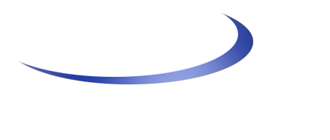 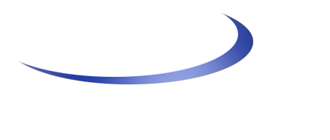 Haga clic aquí para obtener una plantilla de Smartsheet             FECHA:Jueves, 3 de marzo de 2016           HORA:10:30 AM LUGAR:Salón de conferencias BASISTENTESASISTENTESASISTENTESNOMBREFIRMATITULOCONTENIDO DE LA REUNIÓNCONTENIDO DE LA REUNIÓNCONTENIDO DE LA REUNIÓNAGENDAACCIONESACCIONESNOTASNOTASNOTASObservacionesObservacionesObservacionesPRESENTADO POR:Sara RojasAPROBADO POR:Ana Olmedo